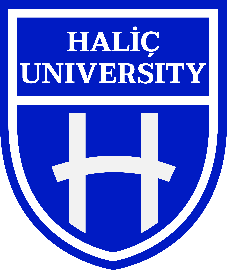    T.C. HALİÇ ÜNİVERSİTESİLİSANSÜSTÜ EĞİTİM ENSTİTÜSÜ      2022/2023 EĞİTİM ÖĞRETİM YILI BAHAR DÖNEMİ ALIMLARIHaliç Üniversitesi Lisansüstü Eğitim Enstitüsü Psikoloji Anabilim Dalı bünyesinde bulunan Psikoloji ve Uygulamalı Psikoloji (tezli+tezsiz)  Yüksek Lisans programlarının mülakatına girecek adayların değerlendirmesi yapılmıştır. Ekteki dosyada yer alan adaylar 14.02.2023 Salı günü saat 12:00’de başlayacak olan mülakata katılmaya hak kazanmıştır. Adaylar liste sırasına göre mülakata alınacaktır.Mülakat, 5. Levent Kampüsü 12. Blok (2.Kat) 17 nolu sınıfta (12217) gerçekleştirilecek olup online bir seçenek sunulmayacaktır. Bu sebeple mülakat saat ve şeklinde değişiklik yapılamayacak olup bununla ilgili talepler kabul edilmeyecektir.SIRA NO      Adayın Adı Soyadı          Sonuç1Di*****KUY*****MÜLAKATA GİRMEYE HAK KAZANDI2Ay** Iş**GE*MÜLAKATA GİRMEYE HAK KAZANDI3Me**** MAD**MÜLAKATA GİRMEYE HAK KAZANDI4Ed* N** GEZ**MÜLAKATA GİRMEYE HAK KAZANDI5At**** POY***MÜLAKATA GİRMEYE HAK KAZANDI6Se*** YE*** YIL*** MÜLAKATA GİRMEYE HAK KAZANDI7Es** TAŞ*****MÜLAKATA GİRMEYE HAK KAZANDI8Öz*** GÜR***MÜLAKATA GİRMEYE HAK KAZANDI